АДМИНИСТРАЦИЯ МУНИЦИПАЛЬНОГО ОБРАЗОВАНИЯГОРОДСКОГО ОКРУГА "ИНТА"ПОСТАНОВЛЕНИЕот 8 сентября 2017 г. N 9/1762ОБ ОБЕСПЕЧЕНИИ ПИТАНИЕМ ДЕТЕЙ С ОГРАНИЧЕННЫМИ ВОЗМОЖНОСТЯМИЗДОРОВЬЯ, ОБУЧАЮЩИХСЯ В МУНИЦИПАЛЬНЫХ ОБЩЕОБРАЗОВАТЕЛЬНЫХОРГАНИЗАЦИЯХ, РАСПОЛОЖЕННЫХ НА ТЕРРИТОРИИ МУНИЦИПАЛЬНОГООБРАЗОВАНИЯ ГОРОДСКОГО ОКРУГА "ИНТА"Во исполнение пункта 7 статьи 79 Федерального закона от 29.12.2012 N 273-ФЗ "Об образовании в Российской Федерации", в соответствии с пунктами 6.8, 6.9 санитарно-эпидемиологических правил и нормативов СанПиН 2.4.5.2409-08 "Санитарно-эпидемиологические требования к организации питания обучающихся в общеобразовательных учреждениях, учреждениях начального и среднего профессионального образования", в целях реализации социальных гарантий и охраны здоровья учащихся общеобразовательных организаций, расположенных на территории МОГО "Инта", администрация муниципального образования городского округа "Инта" постановляет:1. Обеспечить с 01.09.2017 детей с ограниченными возможностями здоровья, обучающихся в муниципальных общеобразовательных организациях, расположенных на территории МОГО "Инта", бесплатным двухразовым питанием за счет средств бюджета муниципального образования городского округа "Инта" с учетом требований СанПиН 2.4.5.2409-08 из расчета 115,11 рублей в день посещения занятий для детей в возрасте 7 - 10 лет, 131,58 рублей в день посещения занятий для детей в возрасте 11 - 18 лет.2. Утвердить Порядок обеспечения питанием детей с ограниченными возможностями здоровья, обучающихся в муниципальных общеобразовательных организациях, расположенных на территории МОГО "Инта" (далее - Порядок), согласно приложению к настоящему постановлению.3. Отделу образования администрации муниципального образования городского округа "Инта" организовать предоставление питания детям с ограниченными возможностями здоровья, обучающимся в муниципальных общеобразовательных организациях, расположенных на территории МОГО "Инта", согласно Порядку.4. Контроль исполнения настоящего постановления возложить на заместителя руководителя администрации муниципального образования городского округа "Инта" Е.Д.Груздеву.(п. 4 в ред. Постановления администрации МО городского округа "Инта" от 05.11.2019 N 11/1596)5. Настоящее постановление вступает в законную силу со дня официального опубликования в средствах массовой информации и распространяется на правоотношения, возникшие с 1 сентября 2017 года.Руководитель администрацииЛ.ТИТОВЕЦПриложениек Постановлениюадминистрации МОГО "Инта"от 8 сентября 2017 г. N 9/1762ПОРЯДОКОБЕСПЕЧЕНИЯ ПИТАНИЕМ ДЕТЕЙ С ОГРАНИЧЕННЫМИ ВОЗМОЖНОСТЯМИЗДОРОВЬЯ, ОБУЧАЮЩИХСЯ В МУНИЦИПАЛЬНЫХ ОБЩЕОБРАЗОВАТЕЛЬНЫХОРГАНИЗАЦИЯХ, РАСПОЛОЖЕННЫХ НА ТЕРРИТОРИИ МОГО "ИНТА"1. Настоящий порядок обеспечения питанием детей с ограниченными возможностями здоровья, обучающихся в муниципальных общеобразовательных организациях, расположенных на территории МОГО "Инта" (далее - Порядок), определяет механизм предоставления мер социальной поддержки учащимся в виде обеспечения ежедневным двухразовым горячим питанием.2. Получателями питания за счет средств бюджета МОГО "Инта" являются дети с ограниченными возможностями здоровья, обучающиеся в муниципальных общеобразовательных организациях и имеющие статус ребенка с ограниченными возможностями здоровья, подтвержденный психолого-медико-педагогической комиссией (далее - ПМПК).3. Финансирование расходов на предоставление бесплатного двухразового питания детям с ограниченными возможностями здоровья, обучающимся в муниципальных общеобразовательных организациях, расположенных на территории МОГО "Инта", осуществляется за счет и в пределах средств бюджета МОГО "Инта", предусмотренных на эти цели.4. Питание детям с ограниченными возможностями здоровья, обучающимся в муниципальных общеобразовательных организациях, расположенных на территории МОГО "Инта", предоставляется с учетом требований СанПиН 2.4.5.2409-08 "Санитарно-эпидемиологические требования к организации питания обучающихся в общеобразовательных учреждениях, учреждениях начального и среднего профессионального образования".5. Питание детям с ограниченными возможностями здоровья, обучающимся в муниципальных общеобразовательных организациях, расположенных на территории МОГО "Инта", предоставляется на основании заявления одного из родителей или законного представителя учащегося на имя руководителя муниципальной общеобразовательной организации по форме согласно приложению 1 к настоящему Порядку и копии документа, подтверждающего статус ребенка с ограниченными возможностями здоровья (заключение ПМПК).6. Заявления и копия заключения ПМПК на предоставление питания принимаются общеобразовательной организацией в течение учебного года.7. Принятое решение руководитель муниципальной общеобразовательной организации оформляет приказом в течение трех рабочих дней с момента поступления документов, указанных в пункте 5 настоящего Порядка, в муниципальную общеобразовательную организацию.8. Питание не предоставляется в следующих случаях:а) если на учащегося не предоставлены необходимые документы, предусмотренные пунктом 5 настоящего Порядка;б) если учащийся выбыл из муниципальной общеобразовательной организации.9. Обеспечение учащихся с ограниченными возможностями здоровья бесплатным двухразовым питанием за счет средств бюджета МОГО "Инта" осуществляется в день посещения ребенком учебных занятий (уроков) в общеобразовательной организации, за исключением выходных, праздничных дней и каникулярного времени.Обучающиеся с ограниченными возможностями здоровья, имеющие статус "ребенок-инвалид" ("инвалид"), получающие образование на дому по медицинским показаниям, могут обеспечиваться бесплатным питанием по согласованию с родителями (законными представителями) в виде продуктового набора (сухого пайка). Доставка продуктового набора до места проживания обучающегося с ограниченными возможностями здоровья общеобразовательной организацией не производится. Условия выдачи бесплатного двухразового питания в виде продуктового набора (сухого пайка) определяются образовательной организацией самостоятельно.(п. 9 в ред. Постановления администрации МО городского округа "Инта" от 05.11.2019 N 11/1596)10. Муниципальная общеобразовательная организация ведет ежедневный учет фактически полученного учащимися питания.11. Муниципальная общеобразовательная организация ежемесячно до 10 числа месяца, следующего за отчетным, предоставляет в МКУ "ГУНО" отчет о расходовании средств бюджета на предоставление питания учащимся по форме согласно приложению 2 к настоящему Порядку.12. Средства, выделяемые на организацию питания детей с ограниченными возможностями здоровья, обучающихся в муниципальных общеобразовательных организациях, расположенных на территории МОГО "Инта", являются целевыми и не могут быть использованы по иному назначению.Приложение 1к Порядкуобеспечения питанием детейс ограниченными возможностямиздоровья, обучающихсяв муниципальных общеобразовательныхорганизациях, расположенныхна территорииМОГО "Инта"                                     Директору ____________________________                                          (наименование общеобразовательной                                                               организации)                                     ______________________________________                                     ______________________________________                                     (Ф.И.О. заявителя (родителя, законного                                                   представителя учащегося)                                     проживающего по адресу: ______________                                     ______________________________________                                     контактный телефон: _________________,                                 ЗАЯВЛЕНИЕ    Прошу обеспечить питанием моего ребенка _________________________________________________________________________________________________________,              (фамилия, имя, отчество обучающегося полностью)учащегося _______ класса в дни посещения общеобразовательной организации. Спорядком  предоставления  бесплатного питания ознакомлен. В течение 10 днейсо  дня  изменения  статуса  ребенка  и  наступления  других обстоятельств,влияющих   на  предоставление  бесплатного  питания,  обязуюсь  сообщить  вмуниципальную  общеобразовательную организацию. Несу полную ответственностьза подлинность и достоверность представленных сведений.    Подтверждаю  согласие  на  обработку представленных персональных данныхнесовершеннолетнего _______________________________________________________                        (фамилия, имя, отчество обучающегося полностью)и  разрешаю  сбор,  систематизацию,  накопление,  хранение,  использование,обновление,   изменение,   передачу,  блокирование,  уничтожение  указанныхсведений  с  помощью  средств автоматизации или без использования таковых вцелях оказания мер социальной поддержки.    Опись прилагаемых документов:______________________________________________________________________________________________________________________________________________________    "__" ____________ 20__ __________________/_________________________/                               (подпись)        (расшифровка подписи)Приложение 2к Порядкуобеспечения питанием детейс ограниченными возможностямиздоровья, обучающихсяв муниципальных общеобразовательныхорганизациях, расположенныхна территорииМОГО "Инта"                                   Отчет         о расходовании средств бюджета МОГО "Инта" на обеспечение          питанием детей с ограниченными возможностями здоровья,                               обучающихся в         _________________________________________________________              (наименование общеобразовательной организации)                       за _______________ 20__ года    "__" __________ 20__    Руководитель организации    ______________/________________________/                                  (подпись)          (расшифровка)    Исполнитель                 ______________/________________________/                                  (подпись)          (расшифровка)    Тел. исполнителя: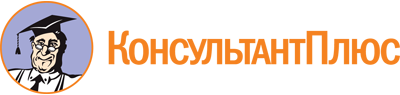 Постановление администрации МО городского округа "Инта" от 08.09.2017 N 9/1762
(ред. от 05.11.2019)
"Об обеспечении питанием детей с ограниченными возможностями здоровья, обучающихся в муниципальных общеобразовательных организациях, расположенных на территории муниципального образования городского округа "Инта"
(вместе с "Порядком обеспечения питанием детей с ограниченными возможностями здоровья, обучающихся в муниципальных общеобразовательных организациях, расположенных на территории МОГО "Инта")Документ предоставлен КонсультантПлюс

www.consultant.ru

Дата сохранения: 15.11.2022
 Список изменяющих документов(в ред. Постановления администрации МО городского округа "Инта"от 05.11.2019 N 11/1596)Список изменяющих документов(в ред. Постановления администрации МО городского округа "Инта"от 05.11.2019 N 11/1596)Возрастная категория детей с ограниченными возможностями здоровьяКоличество обучающихся, получающих льготное питание, чел.ДетодниСтоимость питания, руб.Итого, руб.123457 - 10 лет11 - 18 лет